Зарегистрировано в Минюсте России 14 марта 2018 г. N 50338МИНИСТЕРСТВО ТРУДА И СОЦИАЛЬНОЙ ЗАЩИТЫ РОССИЙСКОЙ ФЕДЕРАЦИИПРИКАЗот 13 февраля 2018 г. N 86нОБ УТВЕРЖДЕНИИ КЛАССИФИКАЦИИТЕХНИЧЕСКИХ СРЕДСТВ РЕАБИЛИТАЦИИ (ИЗДЕЛИЙ) В РАМКАХФЕДЕРАЛЬНОГО ПЕРЕЧНЯ РЕАБИЛИТАЦИОННЫХ МЕРОПРИЯТИЙ,ТЕХНИЧЕСКИХ СРЕДСТВ РЕАБИЛИТАЦИИ И УСЛУГ, ПРЕДОСТАВЛЯЕМЫХИНВАЛИДУ, УТВЕРЖДЕННОГО РАСПОРЯЖЕНИЕМ ПРАВИТЕЛЬСТВАРОССИЙСКОЙ ФЕДЕРАЦИИ ОТ 30 ДЕКАБРЯ 2005 Г. N 2347-РВ соответствии с пунктом 15.1 Правил обеспечения инвалидов техническими средствами реабилитации и отдельных категорий граждан из числа ветеранов протезами (кроме зубных протезов), протезно-ортопедическими изделиями, утвержденных постановлением Правительства Российской Федерации от 7 апреля 2008 г. N 240 (Собрание законодательства Российской Федерации, 2008, N 15, ст. 1550; 2011, N 16, ст. 2294; 2012, N 17, ст. 1992; N 37, ст. 5002; 2013, N 13, ст. 1559; N 22, ст. 2809; N 40, ст. 5076; 2014, N 44, ст. 6070; 2016, N 12, ст. 1656; 2017, N 49, ст. 7451; 2018, N 6, ст. 899), в целях определения размера компенсации за технические средства реабилитации (изделия), приобретенные инвалидами, протезы (кроме зубных протезов) и протезно-ортопедические изделия, приобретенные отдельными категориями граждан из числа ветеранов, не являющихся инвалидами, за собственный счет, и (или) услуги по их ремонту, оплаченные за счет собственных средств, приказываю:1. Утвердить прилагаемую классификацию технических средств реабилитации (изделий) в рамках федерального перечня реабилитационных мероприятий, технических средств реабилитации и услуг, предоставляемых инвалиду, утвержденного распоряжением Правительства Российской Федерации от 30 декабря 2005 г. N 2347-р (Собрание законодательства Российской Федерации, 2006, N 4, ст. 453; 2010, N 47, ст. 6186; 2013, N 12, ст. 1319; 2014, N 38, ст. 5096; 2017, N 49, ст. 7451).2. Признать утратившими силу:приказ Министерства труда и социальной защиты Российской Федерации от 24 мая 2013 г. N 214н "Об утверждении классификации технических средств реабилитации (изделий) в рамках федерального перечня реабилитационных мероприятий, технических средств реабилитации и услуг, предоставляемых инвалиду, утвержденного распоряжением Правительства Российской Федерации от 30 декабря 2005 г. N 2347-р" (зарегистрирован Министерством юстиции Российской Федерации 20 июня 2013 г., регистрационный N 28858);приказ Министерства труда и социальной защиты Российской Федерации от 29 декабря 2014 г. N 1200н "О внесении изменений в классификацию технических средств реабилитации (изделий) в рамках федерального перечня реабилитационных мероприятий, технических средств реабилитации и услуг, предоставляемых инвалиду, утвержденного распоряжением Правительства Российской Федерации от 30 декабря 2005 г. N 2347-р" (зарегистрирован Министерством юстиции Российской Федерации 9 февраля 2015 г., регистрационный N 35944);приказ Министерства труда и социальной защиты Российской Федерации от 22 июля 2015 г. N 489н "О внесении изменений в классификацию технических средств реабилитации (изделий) в рамках федерального перечня реабилитационных мероприятий, технических средств реабилитации и услуг, предоставляемых инвалиду, утвержденного распоряжением Правительства Российской Федерации от 30 декабря 2005 г. N 2347-р" (зарегистрирован Министерством юстиции Российской Федерации 13 августа 2015 г., регистрационный N 38506);пункт 1 приложения к приказу Министерства труда и социальной защиты Российской Федерации от 18 июля 2016 г. N 374н "О внесении изменений в некоторые приказы Министерства труда и социальной защиты Российской Федерации по вопросам обеспечения инвалидов техническими средствами реабилитации" (зарегистрирован Министерством юстиции Российской Федерации 10 августа 2016 г., регистрационный N 43202);пункт 1 приложения к приказу Министерства труда и социальной защиты Российской Федерации от 14 декабря 2017 г. N 845н "О внесении изменений в некоторые приказы Министерства труда и социальной защиты Российской Федерации по вопросам обеспечения инвалидов техническими средствами реабилитации" (зарегистрирован Министерством юстиции Российской Федерации 28 декабря 2017 г., регистрационный N 49523).МинистрМ.А.ТОПИЛИНУтвержденаприказом Министерства трудаи социальной защитыРоссийской Федерацииот 13 февраля 2018 г. N 86нКЛАССИФИКАЦИЯТЕХНИЧЕСКИХ СРЕДСТВ РЕАБИЛИТАЦИИ (ИЗДЕЛИЙ) В РАМКАХФЕДЕРАЛЬНОГО ПЕРЕЧНЯ РЕАБИЛИТАЦИОННЫХ МЕРОПРИЯТИЙ,ТЕХНИЧЕСКИХ СРЕДСТВ РЕАБИЛИТАЦИИ И УСЛУГ, ПРЕДОСТАВЛЯЕМЫХИНВАЛИДУ, УТВЕРЖДЕННОГО РАСПОРЯЖЕНИЕМ ПРАВИТЕЛЬСТВАРОССИЙСКОЙ ФЕДЕРАЦИИ ОТ 30 ДЕКАБРЯ 2005 Г. N 2347-Р--------------------------------<1> Федеральный перечень реабилитационных мероприятий, технических средств реабилитации и услуг, предоставляемых инвалиду, утвержден распоряжением Правительства Российской Федерации от 30 декабря 2005 г. N 2347-р (Собрание законодательства Российской Федерации, 2006, N 4, ст. 453; 2010, N 47, ст. 6186; 2013, N 12, ст. 1319; 2014, N 38, ст. 5096; 2017, N 49, ст. 7451).<2> Технические средства реабилитации (изделия) могут приобретаться инвалидами (ветеранами) в различных модификациях, в том числе с дополнительными функциями.<3> В соответствии с постановлением Правительства Российской Федерации от 7 апреля 2008 г. N 240 "О порядке обеспечения инвалидов техническими средствами реабилитации и отдельных категорий граждан из числа ветеранов протезами (кроме зубных протезов), протезно-ортопедическими изделиями" отдельные категории граждан из числа ветеранов, не являющихся инвалидами, зубными протезами не обеспечиваются.<4> Правила обеспечения собаками-проводниками утверждены постановлением Правительства Российской Федерации от 30 ноября 2005 г. N 708 "Об утверждении Правил обеспечения инвалидов собаками-проводниками и выплаты ежегодной денежной компенсации расходов на содержание и ветеринарное обслуживание собак-проводников" (Собрание законодательства Российской Федерации, 2005, N 49, ст. 5226; 2011, N 16, ст. 2294; 2012, N 1, ст. 105; N 17, ст. 1992; 2013, N 13, ст. 1559; 2014, N 44, ст. 6070; 2016, N 12, ст. 1656; 2017, N 7, ст. 1072).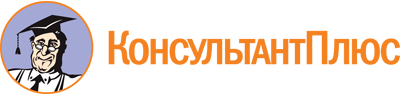 Приказ Минтруда России от 13.02.2018 N 86н
(ред. от 06.05.2019)
"Об утверждении классификации технических средств реабилитации (изделий) в рамках федерального перечня реабилитационных мероприятий, технических средств реабилитации и услуг, предоставляемых инвалиду, утвержденного распоряжением Правительства Российской Федерации от 30 декабря 2005 г. N 2347-р"
(Зарегистрировано в Минюсте России 14.03.2018 N 50338)Документ предоставлен КонсультантПлюс

www.consultant.ru

Дата сохранения: 10.10.2019
 Список изменяющих документов(в ред. Приказа Минтруда России от 06.05.2019 N 307н)Список изменяющих документов(в ред. Приказа Минтруда России от 06.05.2019 N 307н)Пункт раздела "Технические средства реабилитации" федерального перечня реабилитационных мероприятий, технических средств реабилитации и услуг, предоставляемых инвалиду <1>Номер вида технического средства реабилитации (изделия) и его наименованияВид и наименование технического средства реабилитации (изделия), рекомендованного индивидуальной программой реабилитации или абилитации инвалида (заключением об обеспечении ветерана изделиями)Вид и наименование технического средства реабилитации (изделия), самостоятельно приобретенного инвалидом (ветераном) за собственный счет <2>12346. Трости опорные и тактильные, костыли, опоры, поручни6-01Трость опорнаяТрость опорная6. Трости опорные и тактильные, костыли, опоры, поручни6-01-01Трость опорная, регулируемая по высоте, без устройства противоскольженияТрость опорная6. Трости опорные и тактильные, костыли, опоры, поручни6-01-02Трость опорная, регулируемая по высоте, с устройством противоскольженияТрость опорная6. Трости опорные и тактильные, костыли, опоры, поручни6-01-03Трость опорная, не регулируемая по высоте, без устройства противоскольженияТрость опорная6-01-04Трость опорная, не регулируемая по высоте, с устройством противоскольжения6-01-05Трость опорная с анатомической ручкой, регулируемая по высоте, без устройства противоскольжения6-01-06Трость опорная с анатомической ручкой, регулируемая по высоте, с устройством противоскольжения6-01-07Трость опорная с анатомической ручкой, не регулируемая по высоте, без устройства противоскольжения6-01-08Трость опорная с анатомической ручкой, не регулируемая по высоте, с устройством противоскольжения6-01-09Трость 3-х опорная, регулируемая по высоте, без устройства противоскольжения6-01-10Трость 3-х опорная, регулируемая по высоте, с устройством противоскольжения6-01-11Трость 3-х опорная, не регулируемая по высоте, без устройства противоскольжения6-01-12Трость 3-х опорная, не регулируемая по высоте, с устройством противоскольжения6-01-13Трость 3-х опорная с анатомической ручкой, регулируемая по высоте, без устройства противоскольжения6-01-14Трость 3-х опорная с анатомической ручкой, регулируемая по высоте, с устройством противоскольжения6-01-15Трость 3-х опорная с анатомической ручкой, не регулируемая по высоте, без устройства противоскольжения6-01-16Трость 3-х опорная с анатомической ручкой, не регулируемая по высоте, с устройством противоскольжения6-01-17Трость 4-х опорная, регулируемая по высоте, без устройства противоскольжения6-01-18Трость 4-х опорная, регулируемая по высоте, с устройством противоскольжения6-01-19Трость 4-х опорная, не регулируемая по высоте, без устройства противоскольжения6-01-20Трость 4-х опорная, не регулируемая по высоте, с устройством противоскольжения6-01-21Трость 4-х опорная с анатомической ручкой, регулируемая по высоте, без устройства противоскольжения6-01-22Трость 4-х опорная с анатомической ручкой, регулируемая по высоте, с устройством противоскольжения6-01-23Трость 4-х опорная с анатомической ручкой, не регулируемая по высоте, без устройства противоскольжения6-01-24Трость 4-х опорная с анатомической ручкой, не регулируемая по высоте, с устройством противоскольжения6-02Трость тактильнаяТрость тактильная6-02-01Трость белая тактильная цельнаяТрость тактильная6-02-02Трость белая тактильная складнаяТрость тактильная6-03Трость белая опорнаяТрость белая опорная6-03-01Трость белая опорная, не регулируемая по высоте, с устройством противоскольженияТрость опорная6-03-02Трость белая опорная, не регулируемая по высоте, без устройства противоскольжения6-03-03Трость белая опорная, регулируемая по высоте, с устройством противоскольжения6-03-04Трость белая опорная, регулируемая по высоте, без устройства противоскольжения6-04КостылиКостыли6-04-01Костыли с опорой под локоть с устройством противоскольженияКостыли6-04-02Костыли с опорой под локоть без устройства противоскольжения6-04-03Костыли с опорой на предплечье с устройством противоскольжения6-04-04Костыли с опорой на предплечье без устройства противоскольжения6-04-05Костыли подмышечные с устройством противоскольжения6-04-06Костыли подмышечные без устройства противоскольжения6-05Опора в кроватьОпора в кровать6-05-01Опора в кровать веревочнаяОпора в кровать6-05-02Опора в кровать металлическая6-06Опора для ползания для детей-инвалидовОпора для ползания для детей-инвалидов6-06-01Опора для ползания для детей-инвалидовОпора для детей-инвалидов6-07Опора для сидения для детей-инвалидовОпора для сидения для детей-инвалидов6-07-01Опора для сидения для детей-инвалидовОпора для детей-инвалидов6-08Опора для лежания для детей-инвалидовОпора для лежания для детей-инвалидов6-08-01Опора для лежания для детей-инвалидовОпора для детей-инвалидов6-09Опора для стояния для детей-инвалидовОпора для стояния для детей-инвалидов6-09-01Опора для стояния для детей-инвалидовОпора для детей-инвалидов6-10ХодункиХодунки6-10-01Ходунки шагающиеХодунки6-10-02Ходунки на колесахХодунки6-10-03Ходунки с опорой на предплечьеХодунки6-10-04Ходунки с подмышечной опорой6-10-05Ходунки-роллаторы6-10-06Ходунки с дополнительной фиксацией (поддержкой) тела, в том числе для больных детским церебральным параличом (ДЦП)6-10-07Ходунки, изготавливаемые по индивидуальному заказу6-11Поручни (перила) для самоподниманияПоручни (перила) для самоподнимания6-11-01Поручни (перила) для самоподнимания угловыеПоручни (перила) для самоподнимания6-11-02Поручни (перила) для самоподнимания прямые (линейные)Поручни (перила) для самоподнимания7. Кресла-коляски с ручным приводом(комнатные, прогулочные, активного типа), с электроприводом, малогабаритные7-01Кресло-коляска с ручным приводом комнатная (для инвалидов и детей-инвалидов)Кресло-коляска с ручным приводом комнатная (для инвалидов и детей-инвалидов)7. Кресла-коляски с ручным приводом(комнатные, прогулочные, активного типа), с электроприводом, малогабаритные7-01-01Кресло-коляска с ручным приводом комнатная (для инвалидов и детей-инвалидов)Кресло-коляска (для инвалидов и детей-инвалидов)7. Кресла-коляски с ручным приводом(комнатные, прогулочные, активного типа), с электроприводом, малогабаритные7-01-02Кресло-коляска с ручным приводом с дополнительной фиксацией (поддержкой) головы и тела, в том числе для больных ДЦП, комнатная (для инвалидов и детей-инвалидов)Кресло-коляска для больных ДЦП (для инвалидов и детей-инвалидов)7-01-03Кресло-коляска с ручным приводом для управления одной рукой комнатная (для инвалидов и детей-инвалидов)Кресло-коляска (для инвалидов и детей-инвалидов)7-01-04Кресло-коляска с ручным приводом с жестким сидением и спинкой комнатная (для инвалидов и детей-инвалидов)7-01-05Кресло-коляска с ручным приводом с откидной спинкой комнатная (для инвалидов и детей-инвалидов)7-01-06Кресло-коляска с ручным приводом с регулировкой угла наклона подножки (подножек) комнатная (для инвалидов и детей-инвалидов)7-01-07Кресло-коляска с ручным приводом для лиц с большим весом комнатная (для инвалидов и детей-инвалидов)7-02Кресло-коляска с ручным приводом прогулочная (для инвалидов и детей-инвалидов)Кресло-коляска с ручным приводом прогулочная (для инвалидов и детей-инвалидов)7-02-01Кресло-коляска с ручным приводом прогулочная (для инвалидов и детей-инвалидов)Кресло-коляска (для инвалидов и детей-инвалидов)7-02-02Кресло-коляска с ручным приводом с дополнительной фиксацией (поддержкой) головы и тела, в том числе для больных ДЦП, прогулочная (для инвалидов и детей-инвалидов)Кресло-коляска для больных ДЦП (для инвалидов и детей-инвалидов)7-02-03Кресло-коляска с двуручным рычажным приводом прогулочная (для инвалидов и детей-инвалидов)Кресло-коляска (для инвалидов и детей-инвалидов)7-02-04Кресло-коляска с приводом для управления одной рукой прогулочная (для инвалидов и детей-инвалидов)7-02-05Кресло-коляска с ручным приводом с жестким сидением и спинкой прогулочная (для инвалидов и детей-инвалидов)7-02-06Кресло-коляска с ручным приводом с откидной спинкой прогулочная (для инвалидов и детей-инвалидов)7-02-07Кресло-коляска с ручным приводом с регулировкой угла наклона подножки (подножек) прогулочная (для инвалидов и детей-инвалидов)7-02-08Кресло-коляска с ручным приводом для лиц с большим весом прогулочная (для инвалидов и детей-инвалидов)7-03Кресло-коляска активного типа (для инвалидов и детей-инвалидов)Кресло-коляска активного типа (для инвалидов и детей-инвалидов)7-03-01Кресло-коляска активного типа (для инвалидов и детей-инвалидов)Кресло-коляска (для инвалидов и детей-инвалидов)7-04Кресло-коляска с электроприводом (для инвалидов и детей-инвалидов)Кресло-коляска с электроприводом (для инвалидов и детей-инвалидов)7-04-01Кресло-коляска с электроприводом (для инвалидов и детей-инвалидов)Кресло-коляска с электроприводом (для инвалидов и детей-инвалидов)7-04-02Кресло-коляска с дополнительной фиксацией (поддержкой) головы и тела, в том числе для больных ДЦП, с электроприводом (для инвалидов и детей-инвалидов)Кресло-коляска для больных ДЦП с электроприводом (для инвалидов и детей-инвалидов)7-05Кресло-коляска малогабаритная (для инвалидов и детей-инвалидов)Кресло-коляска малогабаритная (для инвалидов и детей-инвалидов)7-05-01Кресло-коляска малогабаритная (для инвалидов и детей-инвалидов)Кресло-коляска (для инвалидов и детей-инвалидов)8. Протезы и ортезы8-01Протезы косметическиеПротезы косметические8. Протезы и ортезы8-01-01Протез пальца косметическийПротез пальца8. Протезы и ортезы8-01-02Протез кисти косметический, в том числе при вычленении и частичном вычленении кистиПротез кисти, в том числе при вычленении и частичном вычленении кисти8-01-03Протез предплечья косметическийПротез предплечья8-01-04Протез плеча косметическийПротез плеча8-02Протезы рабочиеПротезы рабочие8-02-01Протез кисти рабочий, в том числе при вычленении и частичном вычленении кистиПротез кисти, в том числе при вычленении и частичном вычленении кисти8-02-02Протез предплечья рабочийПротез предплечья8-02-03Протез плеча рабочийПротез плеча8-03Протезы активныеПротезы активные8-03-01Протез кисти активный (тяговый), в том числе при вычленении и частичном вычленении кистиПротез кисти, в том числе при вычленении и частичном вычленении кисти8-03-02Протез предплечья активный (тяговый)Протез предплечья8-03-03Протез плеча активный (тяговый)Протез плеча8-04Протезы с внешним источником энергииПротезы с внешним источником энергии8-04-01Протез кисти с внешним источником энергии, в том числе при вычленении и частичном вычленении кистиПротез кисти, в том числе при вычленении и частичном вычленении кисти8-04-02Протез предплечья с внешним источником энергииПротез предплечья8-04-03Протез плеча с внешним источником энергииПротез плеча8-05Протезы после вычленения плечаПротезы после вычленения плеча8-05-01Протез после вычленения плеча с электромеханическим приводом и контактной системой управленияПротез после вычленения плеча8-05-02Протез после вычленения плеча функционально-косметический8-06Чехлы на культи верхних конечностейЧехлы на культи верхних конечностей8-06-01Чехол на культю предплечья хлопчатобумажныйЧехол на культю предплечья8-06-02Чехол на культю плеча хлопчатобумажныйЧехол на культю плеча8-06-03Чехол на культю верхней конечности из полимерного материала (силиконовый)Чехол на культю верхней конечности8-06-04Косметическая оболочка на протез верхней конечностиКосметическая оболочка на протез верхней конечности8-07Протезы нижних конечностейПротезы нижних конечностей8-07-01Протез стопыПротез стопы8-07-02Протез голени лечебно-тренировочныйПротез голени лечебно-тренировочный8-07-03Протез бедра лечебно-тренировочныйПротез бедра лечебно-тренировочный8-07-04Протез голени для купанияПротез голени для купания8-07-05Протез бедра для купанияПротез бедра для купания8-07-06Протез голени немодульный, в том числе при врожденном недоразвитииПротез голени8-07-07Протез бедра немодульный, в том числе при врожденном недоразвитииПротез бедра8-07-08Протез при вычленении бедра немодульныйПротез при вычленении бедра8-07-09Протез голени модульный, в том числе при недоразвитииПротез голени8-07-10Протез бедра модульный, в том числе при врожденном недоразвитииПротез бедра8-07-11Протез при вычленении бедра модульныйПротез при вычленении бедра8-07-12Протез бедра модульный с внешним источником энергииПротез бедра8-07-13Протез при вычленении бедра модульный с внешним источником энергииПротез при вычленении бедра8-08Чехлы на культю голени, бедраЧехлы на культю голени, бедра8-08-01Чехол на культю голени хлопчатобумажныйЧехол на культю голени8-08-02Чехол на культю бедра хлопчатобумажныйЧехол на культю бедра8-08-03Чехол на культю голени шерстянойЧехол на культю голени8-08-04Чехол на культю бедра шерстянойЧехол на культю бедра8-08-05Чехол на культю голени из полимерного материала (силиконовый)Чехол на культю голени8-08-06Чехол на культю бедра из полимерного материала (силиконовый)Чехол на культю бедра8-08-07Косметическая оболочка на протез нижней конечностиКосметическая оболочка на протез нижней конечности8-09Прочие протезы; ортезыПрочие протезы; ортезы8-09-01Экзопротез молочной железыЭкзопротез молочной железы8-09-02Чехол для экзопротеза молочной железы трикотажныйЧехол для экзопротеза молочной железы8-09-03Зубные протезы (кроме зубных протезов из драгоценных металлов и других дорогостоящих материалов, приравненных по стоимости к драгоценным металлам) <3>Зубные протезы (кроме зубных протезов из драгоценных металлов и других дорогостоящих материалов, приравненных по стоимости к драгоценным металлам)8-09-04Глазной протез стеклянныйГлазной протез8-09-05Глазной протез пластмассовыйГлазной протез8-09-06Протез ушнойПротез ушной8-09-07Протез носовойПротез носовой8-09-08Протез небаПротез неба8-09-09Протез голосовойПротез голосовой8-09-10Протез лицевой комбинированный, в том числе совмещенные протезы (ушной и/или носовой и/или глазницы)Протез лицевой комбинированный, в том числе совмещенные протезы (ушной и/или носовой и/или глазницы)8-09-11Протез половых органовПротез половых органов8-09-12Бандаж ортопедический на верхнюю конечность для улучшения лимфовенозного оттока, в том числе после ампутации молочной железыБандаж ортопедический на верхнюю конечность; бандаж ортопедический на верхнюю конечность для улучшения лимфовенозного оттока, в том числе после ампутации молочной железы; бандаж компрессионный на верхнюю конечность (компрессионный рукав)8-09-13Бандаж ортопедический поддерживающий или фиксирующий из хлопчатобумажных или эластичных тканей, в том числе бандаж-грация-трусы, бандаж-трусы, бандаж-панталоны на область живота при ослаблении мышц брюшной стенки, опущении органов, после операций на органах брюшной полостиБандаж ортопедический поддерживающий или фиксирующий, в том числе бандаж-грация-трусы, бандаж-трусы, бандаж-панталоны на область живота при ослаблении мышц брюшной стенки, опущении органов, после операций на органах брюшной полости; бандаж лечебно-профилактический8-09-14Бандаж торакальный ортопедический после операции на сердце и при травмах грудной клеткиБандаж торакальный ортопедический после операции на сердце и при травмах грудной клетки; бандаж лечебно-профилактический8-09-15Бандаж-суспензорийБандаж-суспензорий8-09-16Бандаж грыжевой (паховый, скротальный) односторонний, двухстороннийБандаж грыжевой (паховый, скротальный) односторонний, двухсторонний8-09-17Головодержатель полужесткой фиксацииГоловодержатель полужесткой фиксации8-09-18Головодержатель жесткой фиксацииГоловодержатель жесткой фиксации8-09-19Бандаж на коленный сустав (наколенник)Бандаж на коленный сустав (наколенник)8-09-20Бандаж компрессионный на нижнюю конечностьБандаж компрессионный на нижнюю конечность, чулки (колготы) компрессионные8-09-21Бюстгальтер (лиф-крепление) и/или грация (полуграция) для фиксации экзопротеза молочной железыБюстгальтер (лиф-крепление) и/или грация (или полуграция) для фиксации экзопротеза молочной железы8-09-22Корсет мягкой фиксацииКорсет, в том числе различной локализации по отделам позвоночника8-09-23Корсет полужесткой фиксацииКорсет, в том числе различной локализации по отделам позвоночника8-09-24Корсет жесткой фиксацииКорсет, в том числе различной локализации по отделам позвоночника8-09-25Корсет функционально-корригирующийКорсет функционально-корригирующий8-09-26Реклинатор - корректор осанкиРеклинатор - корректор осанки8-09-27Аппарат на кистьАппарат на кисть8-09-28Аппарат на кисть и лучезапястный суставАппарат на кисть и лучезапястный сустав8-09-29Аппарат на лучезапястный суставАппарат на лучезапястный сустав8-09-30Аппарат на локтевой суставАппарат на локтевой сустав8-09-31Аппарат на кисть, лучезапястный и локтевой суставыАппарат на кисть, лучезапястный и локтевой суставы8-09-32Аппарат на лучезапястный и локтевой суставыАппарат на лучезапястный и локтевой суставы8-09-33Аппарат на локтевой и плечевой суставыАппарат на локтевой и плечевой суставы8-09-34Аппарат на лучезапястный, локтевой и плечевой суставыАппарат на лучезапястный, локтевой и плечевой суставы8-09-35Аппарат на плечевой суставАппарат на плечевой сустав8-09-36Аппарат на всю рукуАппарат на всю руку8-09-37Аппарат на голеностопный суставАппарат на голеностопный сустав8-09-38Аппарат на голеностопный и коленный суставыАппарат на голеностопный и коленный суставы8-09-39Аппарат на коленный суставАппарат на коленный сустав8-09-40Аппарат на тазобедренный суставАппарат на тазобедренный сустав8-09-41Аппарат на коленный и тазобедренный суставыАппарат на коленный и тазобедренный суставы8-09-42Аппарат на всю ногуАппарат на всю ногу; аппарат на всю ногу с полукорсетом; аппарат на всю ногу со стременем; аппарат на всю ногу с двойным следом8-09-43Аппарат на нижние конечности и туловище (ортез)Аппарат на нижние конечности с полукорсетом; аппарат на нижние конечности с полукорсетом, в том числе обеспечивающий реципрокную походку; аппарат на нижние конечности и туловище; "динамический параподиум"8-09-44Тутор на лучезапястный суставТутор на лучезапястный сустав8-09-45Тутор на предплечьеТутор на предплечье8-09-46Тутор на локтевой суставТутор на локтевой сустав8-09-47Тутор на плечевой суставТутор на плечевой сустав8-09-48Тутор на всю рукуТутор на всю руку; шины отводящие для верхних конечностей (абдукционные)8-09-49Тутор на голеностопный суставТутор на голеностопный сустав; тутор-стоподержатель8-09-50Тутор косметический на голеньТутор косметический на голень8-09-51Тутор на коленный суставТутор на коленный сустав8-09-52Тутор на тазобедренный суставТутор на тазобедренный сустав8-09-53Тутор на коленный и тазобедренный суставыТутор на коленный и тазобедренный суставы8-09-54Тутор на всю ногуТутор на всю ногу; тутор на всю ногу с полукорсетом; шины отводящие для нижних конечностей (абдукционные)8-09-55Бандаж на лучезапястный суставБандаж на лучезапястный сустав8-09-56Бандаж на запястьеБандаж на запястье8-09-57Бандаж на локтевой суставБандаж на локтевой сустав8-09-58Бандаж на плечевой суставБандаж на плечевой сустав8-09-59Бандаж на верхнюю конечность - "косынка"Бандаж на верхнюю конечность - "косынка"8-09-60Бандаж на шейный отдел позвоночникаБандаж на шейный отдел позвоночника; головодержатель мягкой фиксации; воротник "Шанца"8-09-61Бандаж на тазобедренный суставБандаж на тазобедренный сустав8-09-62Бандаж на голеностопный суставБандаж на голеностопный сустав(в ред. Приказа Минтруда России от 06.05.2019 N 307н)(в ред. Приказа Минтруда России от 06.05.2019 N 307н)(в ред. Приказа Минтруда России от 06.05.2019 N 307н)(в ред. Приказа Минтруда России от 06.05.2019 N 307н)9. Ортопедическая обувь9-01Ортопедическая обувь без утепленной подкладкиОртопедическая обувь без утепленной подкладки9. Ортопедическая обувь9-01-01Ортопедическая обувь сложная без утепленной подкладки (пара)Ортопедическая обувь сложная9. Ортопедическая обувь9-01-02Ортопедическая обувь сложная на сохраненную конечность и обувь на протез без утепленной подкладки (пара)Ортопедическая обувь сложная на сохраненную конечность и обувь на протез9-01-03Ортопедическая обувь на протезы при двусторонней ампутации нижних конечностей (пара)Ортопедическая обувь на протезы при двусторонней ампутации нижних конечностей9-01-04Ортопедическая обувь сложная на аппарат без утепленной подкладки (пара)Ортопедическая обувь сложная на аппарат9-01-05Ортопедическая обувь сложная на аппарат и обувь на протез без утепленной подкладки (пара)Ортопедическая обувь сложная на аппарат и обувь на протез9-01-06Вкладной башмачокВкладной башмачок9-01-07Ортопедическая обувь малосложная без утепленной подкладкиОртопедическая обувь малосложная9-01-08Вкладные корригирующие элементы для ортопедической обуви (в том числе стельки, полустельки)Вкладные корригирующие элементы для ортопедической обуви (в том числе стельки, полустельки)9-02Ортопедическая обувь на утепленной подкладкеОртопедическая обувь на утепленной подкладке9-02-01Ортопедическая обувь сложная на утепленной подкладке (пара)Ортопедическая обувь сложная9-02-02Ортопедическая обувь сложная на сохраненную конечность и обувь на протез на утепленной подкладке (пара)Ортопедическая обувь сложная на сохраненную конечность и обувь на протез9-02-03Ортопедическая обувь сложная на аппарат на утепленной подкладке (пара)Ортопедическая обувь сложная на аппарат9-02-04Ортопедическая обувь сложная на аппарат и обувь на протез на утепленной подкладке (пара)Ортопедическая обувь сложная на аппарат и обувь на протез9-02-05Ортопедическая обувь малосложная на утепленной подкладкеОбувь ортопедическая малосложная10. Противопролежневые матрацы и подушки10-01Противопролежневые матрацыПротивопролежневые матрацы10. Противопролежневые матрацы и подушки10-01-01Противопролежневый матрац полиуретановыйПротивопролежневый матрац10. Противопролежневые матрацы и подушки10-01-02Противопролежневый матрац гелевыйПротивопролежневый матрац10. Противопролежневые матрацы и подушки10-01-03Противопролежневый матрац воздушный (с компрессором)10-02Противопролежневые подушкиПротивопролежневые подушки10-02-01Противопролежневая подушка полиуретановаяПротивопролежневая подушка10-02-02Противопролежневая подушка гелеваяПротивопролежневая подушка10-02-03Противопролежневая подушка воздушная11. Приспособления для одевания, раздевания и захвата предметов11-01Приспособления для одевания, раздевания и захвата предметовПриспособления для одевания, раздевания и захвата предметов11. Приспособления для одевания, раздевания и захвата предметов11-01-01Приспособление для надевания рубашекПриспособление для надевания11. Приспособления для одевания, раздевания и захвата предметов11-01-02Приспособление для надевания колготПриспособление для надевания11. Приспособления для одевания, раздевания и захвата предметов11-01-03Приспособление для надевания носковПриспособление для надевания11. Приспособления для одевания, раздевания и захвата предметов11-01-04Приспособление (крючок) для застегивания пуговицПриспособление (крючок) для застегивания пуговиц11-01-05Захват активныйЗахват активный11-01-06Захват для удержания посудыЗахват для удержания различных предметов11-01-07Захват для открывания крышекЗахват для открывания различных предметов11-01-08Захват для ключейЗахват для ключей11-01-09Крюк на длинной ручке (для открывания форточек, створок окна и иных предметов)Крюк на длинной ручке (для открывания форточек, створок окна и иных предметов)11-01-10Насадка для утолщения объема письменных принадлежностей (ручки, карандаши) для удержанияНасадка для утолщения объема письменных принадлежностей (ручки, карандаши) для удержания12. Специальная одежда12-01Специальная одеждаСпециальная одежда12. Специальная одежда12-01-01Комплект функционально-эстетической одежды для инвалидов с парной ампутацией верхних конечностейКомплект функционально-эстетической одежды для инвалидов с парной ампутацией верхних конечностей12-01-02Ортопедические брюкиОртопедические брюки12-01-03Рукавицы утепленные кожаные на меху (для инвалидов, пользующихся малогабаритными креслами-колясками)Рукавицы утепленные кожаные на меху (для инвалидов, пользующихся малогабаритными креслами-колясками)12-01-04Шерстяной чехол на культю бедра (для инвалидов, пользующихся малогабаритными креслами-колясками)Шерстяной чехол на культю бедра (для инвалидов, пользующихся малогабаритными креслами-колясками)12-01-05Пара кожаных или трикотажных перчаток (на протез верхней конечности и сохраненную конечность)Пара кожаных или трикотажных перчаток (на протез верхней конечности и сохраненную конечность)12-01-06Пара кожаных перчаток (на протезы обеих верхних конечностей)Пара кожаных перчаток (на протезы обеих верхних конечностей)12-01-07Пара кожаных перчаток на деформированные верхние конечностиПара кожаных перчаток на деформированные верхние конечности12-01-08Кожаная перчатка на утепленной подкладке на кисть сохранившейся верхней конечностиКожаная перчатка на утепленной подкладке на кисть сохранившейся верхней конечности13. Специальные устройства для чтения "говорящих книг", для оптической коррекции слабовидения13-01Специальные устройства для чтения "говорящих книг", для оптической коррекции слабовиденияСпециальные устройства для чтения "говорящих книг", для оптической коррекции слабовидения13. Специальные устройства для чтения "говорящих книг", для оптической коррекции слабовидения13-01-01Специальное устройство для чтения "говорящих книг" на флэш-картахСпециальное устройство для чтения "говорящих книг"13. Специальные устройства для чтения "говорящих книг", для оптической коррекции слабовидения13-01-02Электронный ручной видеоувеличительЭлектронный ручной видеоувеличитель13. Специальные устройства для чтения "говорящих книг", для оптической коррекции слабовидения13-01-03Электронный стационарный видеоувеличительЭлектронный стационарный видеоувеличитель13-01-04Лупа ручная, опорная, лупа с подсветкой с увеличением до 10 кратЛупа; очки для коррекции зрения14. Собаки-проводники с комплектом снаряжения <4>14-01Собаки-проводники с комплектом снаряженияСобаки-проводники с комплектом снаряжения14. Собаки-проводники с комплектом снаряжения <4>14-01-01Собака-проводник с комплектом снаряженияСобака-проводник с комплектом снаряжения15. Медицинские термометры и тонометры с речевым выходом15-01Медицинские термометры и тонометры с речевым выходомМедицинские термометры и тонометры с речевым выходом15. Медицинские термометры и тонометры с речевым выходом15-01-01Медицинский термометр с речевым выходомМедицинский термометр с речевым выходом15. Медицинские термометры и тонометры с речевым выходом15-01-02Медицинский тонометр с речевым выходомМедицинский тонометр с речевым выходом16. Сигнализаторы звука световые и вибрационные16-01Сигнализаторы звука световые и вибрационныеСигнализаторы звука световые и вибрационные16. Сигнализаторы звука световые и вибрационные16-01-01Сигнализатор звука цифровой со световой индикациейСигнализатор звука цифровой со световой индикацией16. Сигнализаторы звука световые и вибрационные16-01-02Сигнализатор звука цифровой с вибрационной индикациейСигнализатор звука цифровой с вибрационной индикацией16. Сигнализаторы звука световые и вибрационные16-01-03Сигнализатор звука цифровой с вибрационной и световой индикациейСигнализатор звука цифровой с вибрационной и световой индикацией17. Слуховые аппараты, в том числе с ушными вкладышами индивидуального изготовления17-01Слуховые аппараты, в том числе с ушными вкладышами индивидуального изготовленияСлуховые аппараты, в том числе с ушными вкладышами индивидуального изготовления17. Слуховые аппараты, в том числе с ушными вкладышами индивидуального изготовления17-01-01Слуховой аппарат аналоговый заушный сверхмощныйСлуховой аппарат17. Слуховые аппараты, в том числе с ушными вкладышами индивидуального изготовления17-01-02Слуховой аппарат аналоговый заушный мощныйСлуховой аппарат17. Слуховые аппараты, в том числе с ушными вкладышами индивидуального изготовления17-01-03Слуховой аппарат аналоговый заушный средней мощностиСлуховой аппарат17-01-04Слуховой аппарат аналоговый заушный слабой мощности17-01-05Слуховой аппарат цифровой заушный сверхмощный17-01-06Слуховой аппарат цифровой заушный мощный17-01-07Слуховой аппарат цифровой заушный средней мощности17-01-08Слуховой аппарат цифровой заушный слабой мощности17-01-09Слуховой аппарат карманный супермощный17-01-10Слуховой аппарат карманный мощный17-01-11Слуховой аппарат цифровой заушный для открытого протезированияСлуховой аппарат для открытого протезирования17-01-12Слуховой аппарат цифровой внутриушной мощныйСлуховой аппарат17-01-13Слуховой аппарат цифровой внутриушной средней мощностиСлуховой аппарат17-01-14Слуховой аппарат цифровой внутриушной слабой мощностиСлуховой аппарат17-01-15Слуховой аппарат костной проводимости (неимплантируемый)Слуховой аппарат костной проводимости (неимплантируемый); слуховой аппарат костной проводимости (имплантируемый)17-01-16Вкладыш ушной индивидуального изготовления (для слухового аппарата)Вкладыш ушной индивидуального изготовления (для слухового аппарата)18. Телевизоры с телетекстом для приема программ со скрытыми субтитрами18-01Телевизоры с телетекстом для приема программ со скрытыми субтитрамиТелевизоры с телетекстом для приема программ со скрытыми субтитрами18. Телевизоры с телетекстом для приема программ со скрытыми субтитрами18-01-01Телевизор с телетекстом для приема программ со скрытыми субтитрами с диагональю 54 - 66 смТелевизор19. Телефонные устройства с текстовым выходом19-01Телефонные устройства с текстовым выходомТелефонные устройства с текстовым выходом19. Телефонные устройства с текстовым выходом19-01-01Телефонное устройство с текстовым выходомТелефонное устройство с текстовым выходом, в том числе сотовый телефон, в том числе смартфон20. Голосообразующие аппараты20-01Голосообразующие аппаратыГолосообразующие аппараты20. Голосообразующие аппараты20-01-01Голосообразующий аппаратГолосообразующий аппарат21. Специальные средства при нарушениях функций выделения (моче- и калоприемники)21-01Специальные средства при нарушениях функций выделения (моче- и калоприемники)Специальные средства при нарушениях функций выделения (моче- и калоприемники)21. Специальные средства при нарушениях функций выделения (моче- и калоприемники)21-01-01Однокомпонентный дренируемый калоприемник со встроенной плоской пластинойКалоприемник21. Специальные средства при нарушениях функций выделения (моче- и калоприемники)21-01-02Однокомпонентный дренируемый калоприемник со встроенной конвексной пластинойКалоприемник21. Специальные средства при нарушениях функций выделения (моче- и калоприемники)21-01-03Однокомпонентный недренируемый калоприемник со встроенной плоской пластинойКалоприемник21-01-04Однокомпонентный недренируемый калоприемник со встроенной конвексной пластиной21-01-05Однокомпонентный дренируемый уроприемник со встроенной плоской пластинойУроприемник21-01-06Однокомпонентный дренируемый уроприемник со встроенной конвексной пластиной21-01-07Двухкомпонентный дренируемый калоприемник в комплекте: адгезивная пластина, плоская, мешок дренируемыйКалоприемник в комплекте21-01-08Двухкомпонентный дренируемый калоприемник для втянутых стом в комплекте:адгезивная пластина, конвексная, мешок дренируемыйКалоприемник для втянутых стом в комплекте21-01-09Двухкомпонентный недренируемый калоприемник в комплекте:адгезивная пластина, плоская, мешок недренируемыйКалоприемник в комплекте21-01-10Двухкомпонентный недренируемый калоприемник для втянутых стом в комплекте:адгезивная платина, конвексная, мешок недренируемыйКалоприемник для втянутых стом в комплекте21-01-11Двухкомпонентный дренируемый уроприемник в комплекте:адгезивная пластина, плоская, уростомный мешокУроприемник в комплекте21-01-12Двухкомпонентный дренируемый уроприемник для втянутых стом в комплекте:адгезивная пластина, конвексная, уростомный мешокУроприемник для втянутых стом в комплекте21-01-13Пояс для калоприемников и уроприемниковПояс для калоприемников и уроприемников21-01-14Калоприемник из пластмассы на поясе в комплекте с мешкамиКалоприемник21-01-15Мочеприемник ножной (мешок для сбора мочи) дневнойМочеприемник21-01-16Мочеприемник прикроватный (мешок для сбора мочи) ночной21-01-17Пара ремешков для крепления мочеприемников (мешков для сбора мочи) к ногеПара ремешков для крепления мочеприемников (мешков для сбора мочи) к ноге21-01-18Уропрезерватив с пластыремУропрезерватив21-01-19Уропрезерватив самоклеящийсяУропрезерватив21-01-20Катетер для самокатетеризации лубрицированныйКатетер21-01-21Наборы - мочеприемники для самокатетеризации: мешок - мочеприемник, катетер лубрицированный для самокатетеризацииНаборы-мочеприемники для самокатетеризации21-01-22Катетер уретральный длительного пользованияКатетер уретральный длительного пользования21-01-23Катетер уретральный постоянного пользованияКатетер уретральный постоянного пользования21-01-24Катетер для эпицистостомыКатетер для эпицистостомы21-01-25Система (с катетером) для нефростомииСистема (с катетером) для нефростомии21-01-26Катетер мочеточниковый для уретерокутанеостомыКатетер мочеточниковый для уретерокутанеостомы21-01-27Анальный тампон (средство ухода при недержании кала)Анальный тампон (средство ухода при недержании кала)21-01-28Ирригационная система для опорожнения кишечника через колостомуИрригационная система для опорожнения кишечника через колостому21-01-29Паста-герметик для защиты и выравнивания кожи вокруг стомы в тубе, не менее 60 гПаста-герметик для защиты и выравнивания кожи вокруг стомы21-01-30Паста-герметик для защиты и выравнивания кожи вокруг стомы в полосках, не менее 60 г21-01-31Крем защитный в тубе, не менее 60 млКрем защитный21-01-32Пудра (порошок) абсорбирующая в тубе, не менее 25 гПудра (порошок) абсорбирующая21-01-33Защитная пленка во флаконе, не менее 50 млЗащитная пленка21-01-34Защитная пленка в форме салфеток, не менее 30 шт.Защитная пленка21-01-35Очиститель для кожи во флаконе, не менее 180 млОчиститель для кожи21-01-36Очиститель для кожи в форме салфеток, не менее 30 шт.Очиститель для кожи21-01-37Нейтрализатор запаха во флаконе, не менее 50 млНейтрализатор запаха21-01-38Абсорбирующие желирующие пакетики для стомных мешков, 30 шт.Абсорбирующие желирующие пакетики для стомных мешков21-01-39Адгезивная пластина-полукольцо для дополнительной фиксации пластин калоприемников и уроприемников, не менее 40 шт.Адгезивная пластина-полукольцо для дополнительной фиксации пластин калоприемников и уроприемников21-01-40Адгезивная пластина - кожный барьерАдгезивная пластина - кожный барьер21-01-41Защитные кольца для кожи вокруг стомыЗащитные кольца для кожи вокруг стомы21-01-42Тампон для стомыТампон для стомы22. Абсорбирующее белье, подгузники22-01Абсорбирующее белье, подгузникиАбсорбирующее белье, подгузники22. Абсорбирующее белье, подгузники22-01-01Впитывающие простыни (пеленки) размером не менее 40 x 60 см (впитываемостью от 400 до 500 мл)Впитывающие простыни; впитывающие пеленки22. Абсорбирующее белье, подгузники22-01-02Впитывающие простыни (пеленки) размером не менее 60 x 60 см (впитываемостью от 800 до 1200 мл)Впитывающие простыни; впитывающие пеленки22-01-03Впитывающие простыни (пеленки) размером не менее 60 x 90 см (впитываемостью от 1200 до 1900 мл)Впитывающие простыни; впитывающие пеленки22-01-04Подгузники для взрослых, размер "XS" (объем талии/бедер до 60 см), с полным влагопоглощением не менее 1000 гПодгузники для взрослых; подгузники для детей; урологический впитывающий вкладыш (для мужчин и женщин); впитывающие трусы для взрослых (мужчин или женщин); прокладки урологические (для мужчин и женщин)22-01-05Подгузники для взрослых, размер "XS" (объем талии/бедер до 60 см), с полным влагопоглощением не менее 1200 гПодгузники для взрослых; подгузники для детей; урологический впитывающий вкладыш (для мужчин и женщин); впитывающие трусы для взрослых (мужчин или женщин); прокладки урологические (для мужчин и женщин)22-01-06Подгузники для взрослых, размер "S" (объем талии/бедер до 90 см), с полным влагопоглощением не менее 1000 гПодгузники для взрослых; подгузники для детей; урологический впитывающий вкладыш (для мужчин и женщин); впитывающие трусы для взрослых (мужчин или женщин); прокладки урологические (для мужчин и женщин)22-01-07Подгузники для взрослых, размер "S"Подгузники для взрослых; подгузники для детей; урологический впитывающий вкладыш (для мужчин и женщин); впитывающие трусы для взрослых (мужчин или женщин); прокладки урологические (для мужчин и женщин)(объем талии/бедер до 90 см), с полным влагопоглощением не менее 1400 г22-01-08Подгузники для взрослых, размер "М" (объем талии/бедер до 120 см), с полным влагопоглощением не менее 1300 г22-01-09Подгузники для взрослых, размер "M" (объем талии/бедер до 120 см), с полным влагопоглощением не менее 1800 г22-01-10Подгузники для взрослых, размер "L" (объем талии/бедер до 150 см), с полным влагопоглощением не менее 1450 г22-01-11Подгузники для взрослых, размер "L" (объем талии/бедер до 150 см), с полным влагопоглощением не менее 2000 г22-01-12Подгузники для взрослых, размер "XL" (объем талии/бедер до 175 см), с полным влагопоглощением не менее 1450 г22-01-13Подгузники для взрослых, размер "XL" (объем талии/бедер до 175 см), с полным влагопоглощением не менее 2800 г22-01-14Подгузники для детей весом до 5 кг22-01-15Подгузники для детей весом до 6 кг22-01-16Подгузники для детей весом до 9 кг22-01-17Подгузники для детей весом до 20 кг22-01-18Подгузники для детей весом свыше 20 кг23. Кресла-стулья с санитарным оснащением23-01Кресла-стулья с санитарным оснащениемКресла-стулья с санитарным оснащением23. Кресла-стулья с санитарным оснащением23-01-01Кресло-стул с санитарным оснащением (с колесами)Кресло-стул с санитарным оснащением23. Кресла-стулья с санитарным оснащением23-01-02Кресло-стул с санитарным оснащением (без колес)Кресло-стул с санитарным оснащением23. Кресла-стулья с санитарным оснащением23-01-03Кресло-стул с санитарным оснащением пассивного типа повышенной грузоподъемности (без колес)Кресло-стул с санитарным оснащением23-01-04Кресло-стул с санитарным оснащением с дополнительной фиксацией (поддержкой) головы и тела, в том числе, для больных ДЦП23-01-05Кресло-стул с санитарным оснащением активного типа23.1. Брайлевский дисплей, программное обеспечение экранного доступа23.1-01Брайлевский дисплей, программное обеспечение экранного доступа для инвалидов, в том числе детей-инвалидов, с нарушениями функций одновременно слуха и зренияБрайлевский дисплей, программное обеспечение экранного доступа для инвалидов, в том числе детей-инвалидов, с нарушениями функций одновременно слуха и зрения23.1. Брайлевский дисплей, программное обеспечение экранного доступа23.1-01-01Брайлевский дисплей для инвалидов, в том числе детей-инвалидов, с нарушениями функций одновременно слуха и зренияБрайлевский дисплей23.1. Брайлевский дисплей, программное обеспечение экранного доступа23.1-01-02Программное обеспечение экранного доступа для инвалидов, в том числе детей-инвалидов, с нарушениями функций одновременно слуха и зренияПрограммное обеспечение экранного доступа